1月 長岡金子の餃子直売所メニュー１・エビのチリソース煮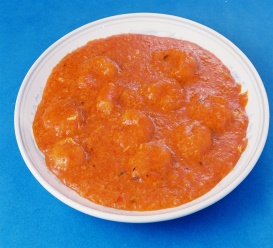 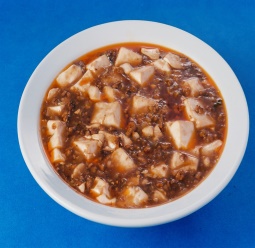 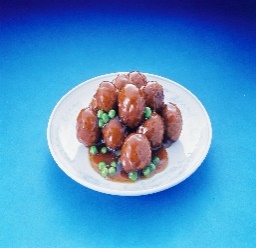 ２・マーボー豆腐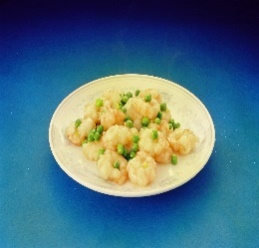 ３・豚肉の中国味噌炒め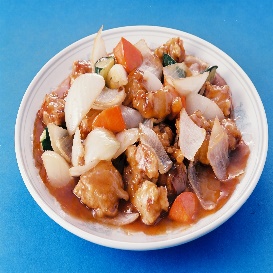 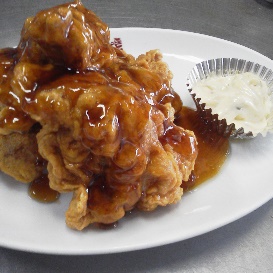 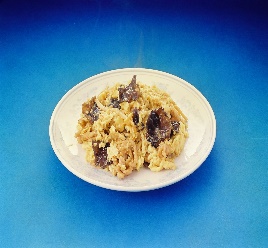 ４・チキン南蛮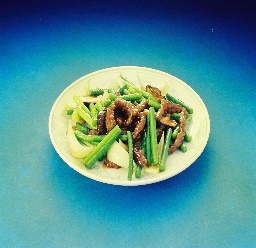 5・青椒牛肉絲６・大根と挽肉の醤油味煮込み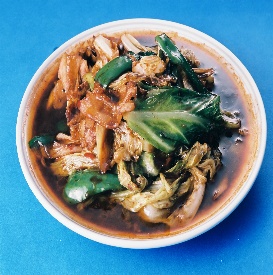 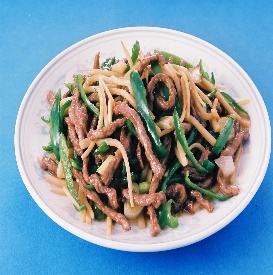 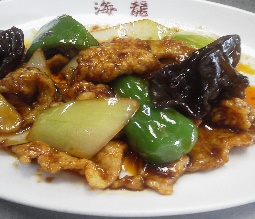 ７・酢豚８・回鍋肉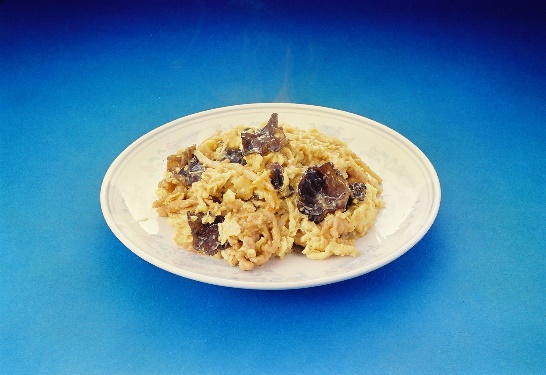 ９・鶏肉の甘・辛炒め１０・牛肉と卵の炒め		オール　３９０円（税込）